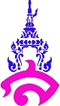 Schedule for teaching and learning timesSocial studies, Religion and culture Subject Code: ส11101Second Semester Year 2021							2 CreditsStudy time 2 hours per week							Class 1/1-4 LessonDateHrs.Course Introduction1  November-GeographyThings Around Us   November -   November-Directions  November  -   December-     -    A Classroom Plan   December   -   January-The Weather   January    -   February-The SeasonsFebruary   -   February-The Environment       February  -  MarhFinalMarch1TotalTotal